Dzień dobry  dzisiejszy temat lekcji z funkcjonowania brzmi:Układanie zdań z rozsypanki wyrazowej ,podział wyrazów na sylaby , głoski i litery.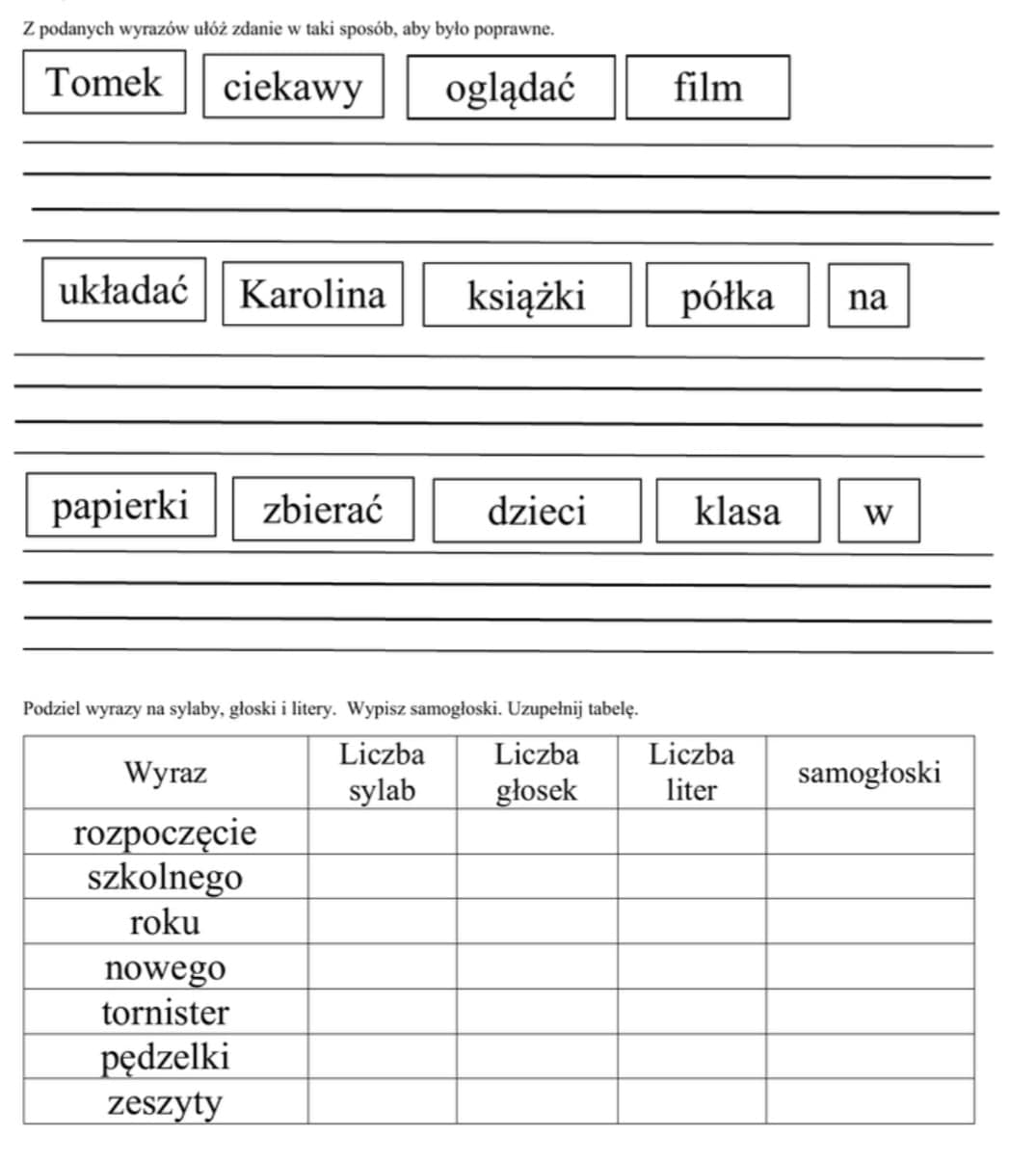 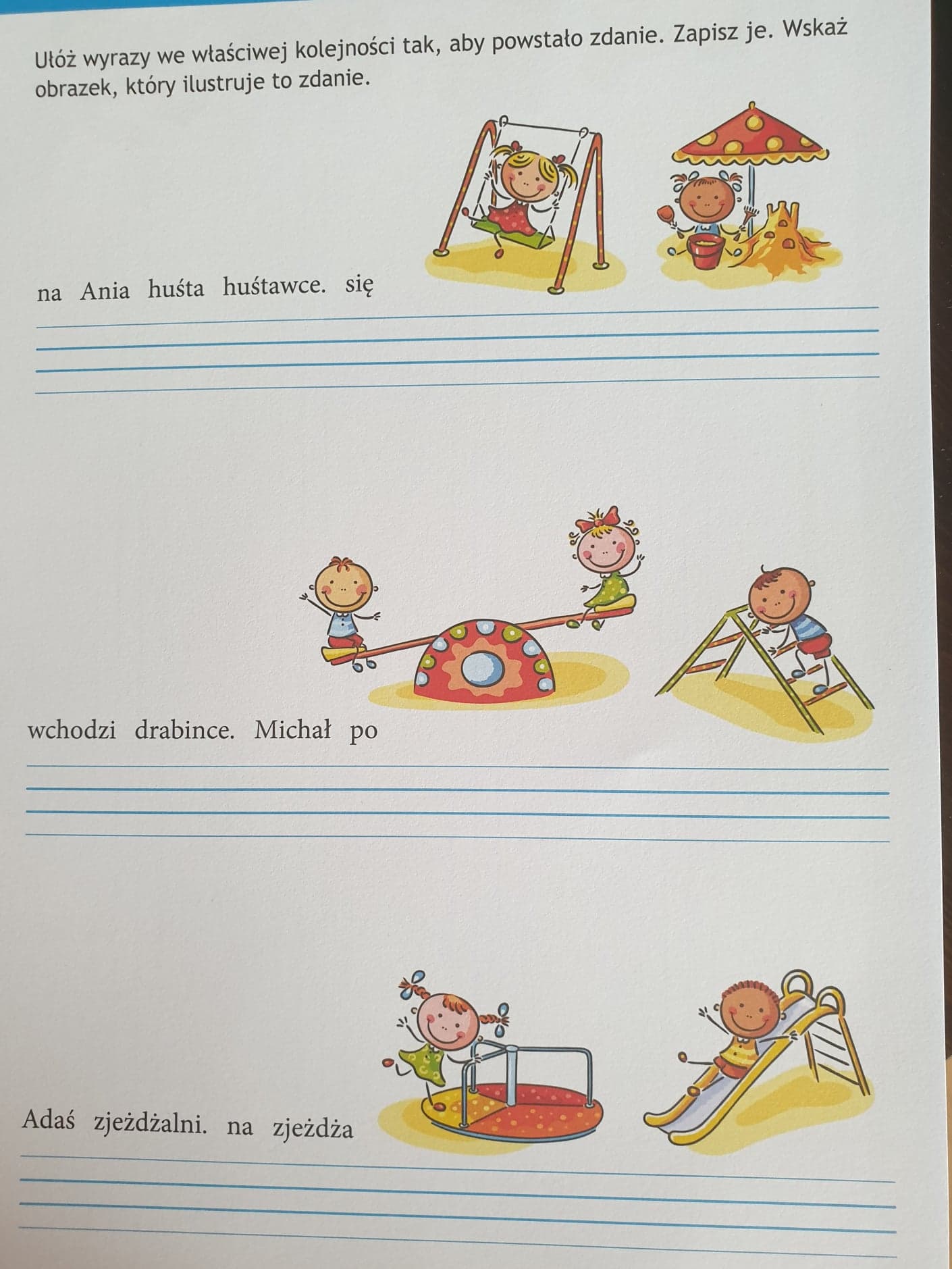 